Name:									Subject and Period: Date: 									Measuring Time: Periods of History:1) What do Historians divide blocks of history into? ____________________________________________________________________________________________________________________________________________________________________________________________________________________________________2) What are the four different longer time periods called?____________________________________________________________________________________________________________________________________________________________________________________________________________________________________Thinking like a Historian: Mini-Project Time!!!Create a time line using the terms B.M.B. (Before my Birth) and A.M.B (After my Birth). Fill in the time line with five key events that happened before you were born. Be creative with this mini project. You may illustrate your time line with hand drawn copies of the events or even photos of your family. (Use the lines below to brainstorm if needed)  ____________________________________________________________________________________________________________________________________________________________________________________________________________________________________________________________________________________________________________________________________________________________________________________________________________________________________________________________________________________________________________________________________________________________________________________________________________________________________________________________________________________________________________________________________________________________________________________________________________________________________________________________________________________________________________________________________________________________________________________________________________________________________________________________________________________________________________________________________________________________________________________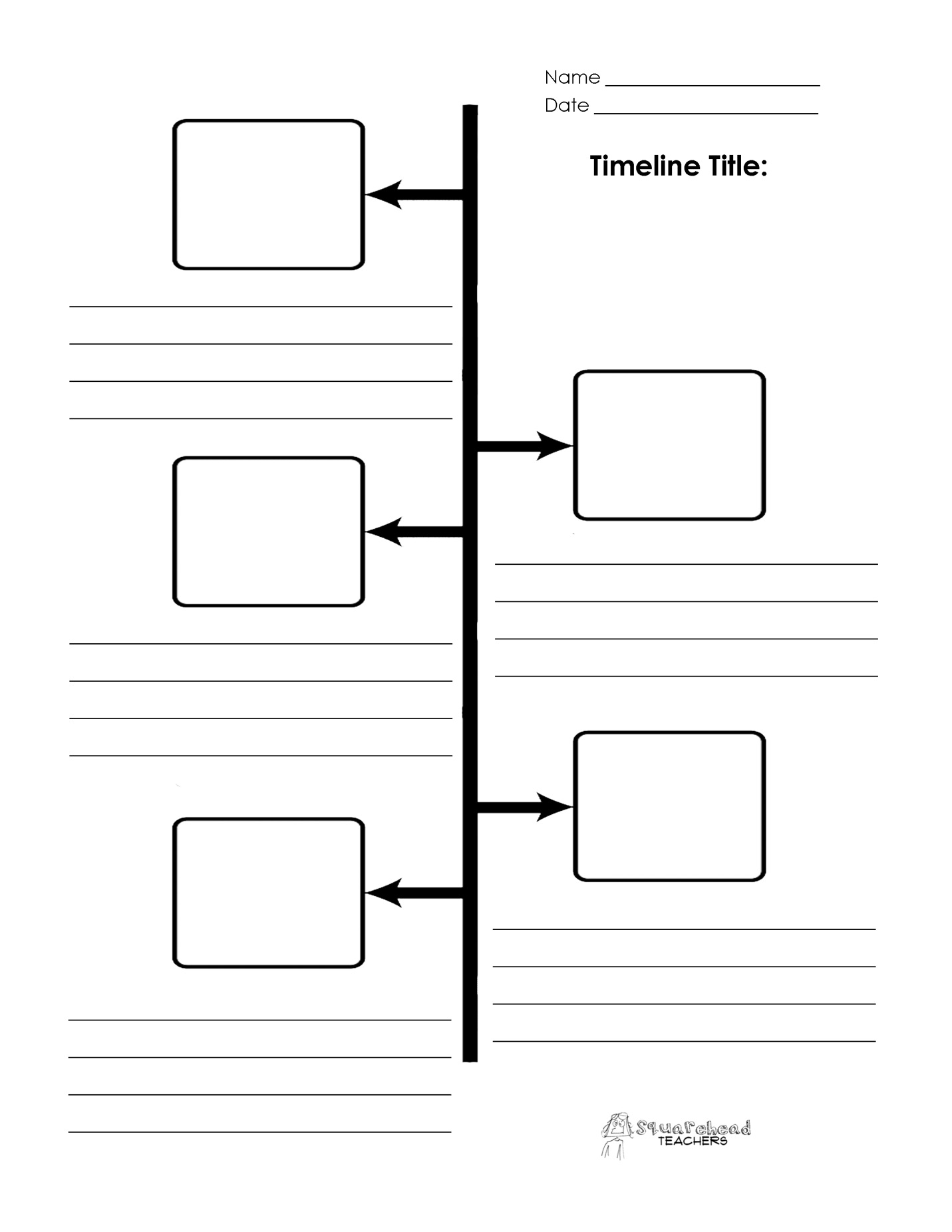 